PRESSEINFORMATION (No. 492)10 . mai 2021	ZUR SOFORTIGEN VERÖFFENTLICHUNGOszillatoren mit niedriger EingangsspannungIQXO-691: Oszillatoren mit niedriger Eingangsspannung bei IQD verfügbarHeutzutage werden Milliarden von elektronischen Geräten entwickelt, um die Anforderungen der Verbraucher zu erfüllen. Da sich die Technologien weiterentwickeln, werden mehr und mehr Bauteile und Geräte mit immer niedrigeren Spannungen betrieben. Dadurch müssen die Systeme intern möglicherweise mehrere unterschiede Versorgungsspannungslevel haben. Aus diesem Grund hat IQD eine Reihe von Oszillatoren entwickelt, die mit niedrigeren Eingangsspannungen betrieben werden als die Standardoszillatoren. Damit wir dem Systemdesigner die Möglichkeit geben, Systeme zu entwickeln, die ein gemeinsames Versorgungsspannungslevel haben. Dieser Ansatz führt zu zuverlässigen PCBAs, die eine Verkleinerung der Leiterplatte unterstützen, indem sie die Anzahl der Komponenten reduzieren und gleichzeitig die Designziele verwirklichen.Diese CMOS-Oszillatoren von IQD sind in den JEDEC-Standardspannungslevel für CMOS-Bauelemente von 0,9 V, 1,2 V und 1,5 V erhältlich. Die Oszillatoren der IQXO-691-Serie sind ideal für den Einsatz in Designs, bei denen eine verbesserte Batterielebensdauer entscheidend ist, wie z. B. Körperkameras für Sicherheitsdienste, Digitalkameras, persönliche Navigationsgeräte (PND), tragbare Audioplayer, tragbare Testgeräte sowie USB-Interface-, WLAN- und Wearable-Anwendungen.Die Oszillatoren sind in vier Standardgehäusen erhältlich: 2,5 x 2,0 mm, 3,2 x 2,5 mm, 5,0 x 3,2 mm und 7,0 x 5,0 mm. Außerdem ist die IQXO-691-Serie mit einer Frequenzstabilität von entweder ±20 ppm über einen Temperaturbereich von -20 bis 70 °C oder ±25 ppm über -40 bis 85 °C erhältlich.Ausführliche Informationen über die IQXO-691-Serie finden Sie unter www.iqdfrequencyproducts.com. Für weitere Fragen können Sie sich gerne jederzeit an unser Vertriebs- und Supportteam wenden.###Hinweise für Redakteure:Gestützt auf eine über 40-jährige Erfahrung in der Fertigung von Frequenzprodukten, ist IQD ein anerkannter Marktführer im Bereich Frequenzsteuerung und ein Teil der Würth Elektronik eiSos Group, einem der führenden europäischen Hersteller von passiven Bauelementen. Mit aktiven Kunden in mehr als 80 Ländern bietet IQD eines der umfassendsten Sortimente an verfügbaren Frequenzprodukten, von preisgünstigen kommerziellen Produkten bis hin zu Ausführungen zum Einsatz in hochzuverlässigen industriellen Automotive-Anwendungen, darunter: Quarzkristalle, Taktoszillatoren, AEC-Q200 Quarze & Oszillatoren, VCXOs, TCXOs, OCXOs, mit GPS synchronisierte OCXOs sowie Rubidium-Oszillatoren. Die Fertigungskapazität liegt bei insgesamt mehr als 40 Millionen Einheiten pro Monat, wobei Liefermengen von speziellen Einzelanfertigungen bis hin zu Mehrmillionen-Aufträgen enthalten sind. Darüber hinaus bietet IQD seinen Kunden ein breites Spektrum an Ingenieur-Support-Services einschließlich Anwendungsunterstützung, kundenspezifischer Produktentwicklung, Musterentwicklung, elektrischem Testen & Screening, Frequenz-/Temperaturtests, beschleunigtem Altern, Schaltungs-Charakterisierung sowie MTIE/TDEV-Tests. IQD-Produkte sind durch führende Hersteller in den Branchen Luft- und Raumfahrt, Kraftfahrzeugtechnik, Kommunikation, Computer, Konsumer und Industrie, auf der ganzen Welt spezifiziert. Unsere gesamte Produktpalette ist direkt über unsere Vertriebsbüros oder über unser umfangreiches weltweites Vertriebsnetz erhältlich. erhältlich. Zu weiteren Informationen besuchen Sie www.iqdfrequencyproducts.de.Weitere Informationen: Becky Long
IQD Frequency Products Ltd
T: +44 (0)1460 270270
E: rebecca.long@iqdfrequencyproducts.com
W: www.iqdfrequencyproducts.comTreten Sie uns bei unter:   Facebook  -   Twitter  -   LinkedIn  Google Plus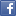 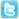 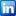 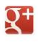 